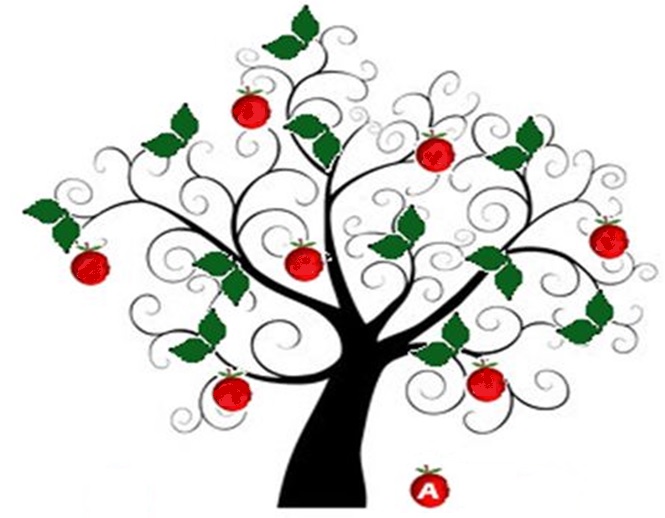 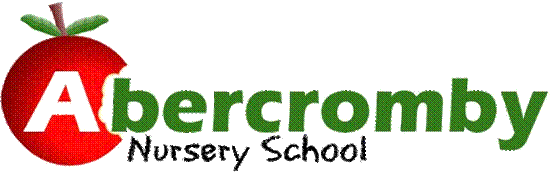 Overview At Abercromby Nursery School we adopt a thematic approach to teaching and learning. We deliver the National Curriculum objectives through a range of topics that are designed to support children’s natural curiosity and stimulate their creativity. The topics have been carefully chosen to ensure the curriculum is appropriately balanced across each year and each key stage. The Creative Curriculum will be the means of providing all children with opportunities for enjoyment and achievement. It will foster economic well-being, improve learners’ health, keep them safe and help them to make a positive contribution to the school and the community. The Creative Curriculum will enable all learners to enjoy their education and insure that wherever possible, learning is fun. Objectives To provide all pupils with equal access to a rich, broad, balanced and differentiated curriculum matched to their ages, abilities, interests and special needs. To increase pupils’ knowledge, skills and understanding as they grow and develop and strengthen their connection with the world around them.The curriculum will be carefully planned and structured to ensure that learning is continuous and that pupils make good progress and achieve their full potential. To engage the children’s interest by offering excellent opportunities to extend creative learning, challenge their imagination and to encourage and motivate them to want to learn. To offer first hand experiences to reinforce children’s learning and to underpin their growing knowledge, skills and understanding of the world. Strategies
The National Curriculum will be taught to all pupils and we promote the benefits of cross-curricular learning. Short-term planning will be organised under the six primary areas of learning and will set out clear learning objectives, a strategy for differentiating work, LSA focus, resources used and assessment opportunities. Members of staff will be given responsibility for leading, managing, monitoring, evaluating and reviewing the curriculum. Teachers will be given good opportunities to use their subject expertise to enhance the curriculum. Opportunities will be taken to enrich the curriculum through: educational visits out of school; involvement of parents, visitors, artists, actors and musicians; the use of the school grounds, the locality and the wider environment. An extensive range of high quality resources including ICT will be used to underpin the curriculum. Outcomes Children’s work and achievement within the curriculum will be celebrated and displayed to enable it to make a significant impact on the visual appearance of the school and to contribute positively to its ethos. The exciting curriculum that we provide will help the children to understand who they are and the world around them. It will increase their understanding of history, time and place and deepen their knowledge of, and respect for, different cultures and beliefs. Children will learn about issues facing the world and the importance of caring for their environment. 